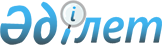 О внесении изменений в решение Сарыагашского районного маслихата от 21 декабря 2018 года № 32-308-VI "О районном бюджете на 2019-2021 годы"
					
			С истёкшим сроком
			
			
		
					Решение Сарыагашского районного маслихата Туркестанской области от 24 апреля 2019 года № 38-356-VI. Зарегистрировано Департаментом юстиции Туркестанской области 6 мая 2019 года № 5031. Прекращено действие в связи с истечением срока
      В соответствии с пунктом 5 статьи 109 Бюджетного кодекса Республики Казахстан от 4 декабря 2008 года, подпунктом 1) пункта 1 статьи 6 Закона Республики Казахстан от 23 января 2001 года "О местном государственном управлении и самоуправлении в Республике Казахстан" и решением Туркестанского областного маслихата от 5 апреля 2019 года за № 37/376-VI "О внесении изменений и дополнений в решение Туркестанского областного маслихата от 12 декабря 2018 года № 33/347-VI "Об областном бюджете на 2019-2021 годы", зарегистрированного в Реестре государственной регистрации нормативных правовых актов за № 4966, Сарыагашский районный маслихат РЕШИЛ:
      1. Внести в решение Сарыагашского районного маслихата от 21 декабря 2018 года № 32-308-VI "О районном бюджете на 2019-2021 годы" (зарегистрировано в Реестре государственной регистрации нормативных правовых актов за № 4582, опубликовано 11 января 2019 года в газете "Сарыағаш" и 15 января 2019 года в эталонном контрольном банке нормативных правовых актов Республики Казахстан в электронном виде) следующие изменения:
      пункт 1 изложить в следующей редакции:
      "1. Утвердить районный бюджет Сарыагашского района на 2019-2021 годы согласно приложениям 1, 2 и 3 соответственно, в том числе на 2019 год в следующих объемах:
      1) доходы – 44 563 172 тысяч тенге, в том числе по:
      налоговым поступлениям – 2 989 963 тысяч тенге;
      неналоговым поступлениям – 46 655 тысяч тенге;
      поступлениям от продажи основного капитала – 52 940 тысяч тенге;
      поступлениям трансфертов – 41 473 614 тысяч тенге;
      2) затраты – 44 782 126 тысяч тенге;
      3) чистое бюджетное кредитование – 25 867 тысяч тенге, в том числе:
      бюджетные кредиты – 75 750 тысяч тенге;
      погашение бюджетных кредитов – 49 883 тысяч тенге;
      4) сальдо по операциям с финансовыми активами – 0, в том числе:
      приобретение финансовых активов – 0;
      поступление от продажи финансовых активов государства – 0;
      5) дефицит бюджета – -244 821 тысяч тенге;
      6) финансирование дефицита бюджета – 244 821 тысяч тенге, в том числе:
      поступление займов – 75 750 тысяч тенге;
      погашение займов – 49 883 тысяч тенге;
      используемые остатки бюджетных средств – 218 954 тысяч тенге.".
      2. Приложения - 1, 6 к указанному решению изложить в новой редакции согласно приложения - 1, 2 к настоящему решению.
      3. Государственному учреждению "Аппарат Сарыагашского районного маслихата" в установленном законодательством Республики Казахстан порядке обеспечить:
      1) государственную регистрацию настоящего решения в территориальном органе юстиции;
      2) в течение десяти календарных дней со дня государственной регистрации настоящего решения маслихата направление его копии в бумажном и электронном виде на казахском и русском языках в Республиканское государственное предприятие на праве хозяйственного ведения "Республиканский центр правовой информации" для официального опубликования и включения в эталонный контрольный банк нормативных и правовых актов Республики Казахстан;
      3) размещение настоящего решения на интернет-ресурсе Сарыагашского районного маслихата после его официального опубликования.
      4. Настоящее решение вводится в действие с 1 января 2019 года. Районный бюджет на 2019 год Перечень бюджетных программ каждого города районного значения, села, поселка и сельского округа на 2019 год.
					© 2012. РГП на ПХВ «Институт законодательства и правовой информации Республики Казахстан» Министерства юстиции Республики Казахстан
				
      Председатель сессии

      районного маслихата

К. Есенкулов

      Секретарь районного маслихата

Б. Садыков
Приложение 1 к решению
Сарыагашского районного
маслихата от 24 апреля
2019 года № 38-356-VIПриложение 1 к решению
Сарыагашского районного
маслихата от 21 декабря
2018 года № 32-308-VI
Категория
Категория
Категория
Категория
Категория
Категория
Категория
Категория
Категория
сумма, тысяч тенге
Класс
Класс
Класс
Класс
Класс
Класс
Класс
Класс
сумма, тысяч тенге
Подкласс
Подкласс
Подкласс
Подкласс
Подкласс
Подкласс
сумма, тысяч тенге
Наименование
Наименование
Наименование
Наименование
сумма, тысяч тенге
1. Доходы
1. Доходы
1. Доходы
1. Доходы
44 563 172
1
Налоговые поступления
Налоговые поступления
Налоговые поступления
Налоговые поступления
2 989 963
01
01
Подоходный налог
Подоходный налог
Подоходный налог
Подоходный налог
480 186
2
2
Индивидуальный подоходный налог
Индивидуальный подоходный налог
Индивидуальный подоходный налог
Индивидуальный подоходный налог
480 186
03
03
Социальный налог
Социальный налог
Социальный налог
Социальный налог
484 096
1
1
Социальный налог
Социальный налог
Социальный налог
Социальный налог
484 096
04
04
Hалоги на собственность
Hалоги на собственность
Hалоги на собственность
Hалоги на собственность
1 755 980
1
1
Hалоги на имущество
Hалоги на имущество
Hалоги на имущество
Hалоги на имущество
1 735 648
3
3
Земельный налог
Земельный налог
Земельный налог
Земельный налог
17 114
5
5
Единый земельный налог
Единый земельный налог
Единый земельный налог
Единый земельный налог
3 218
05
05
Внутренние налоги на товары, работы и услуги
Внутренние налоги на товары, работы и услуги
Внутренние налоги на товары, работы и услуги
Внутренние налоги на товары, работы и услуги
228 019
2
2
Акцизы
Акцизы
Акцизы
Акцизы
144 329
3
3
Поступления за использование природных и других ресурсов
Поступления за использование природных и других ресурсов
Поступления за использование природных и других ресурсов
Поступления за использование природных и других ресурсов
12 312
4
4
Сборы за ведение предпринимательской и профессиональной деятельности
Сборы за ведение предпринимательской и профессиональной деятельности
Сборы за ведение предпринимательской и профессиональной деятельности
Сборы за ведение предпринимательской и профессиональной деятельности
70 293
5
5
Налог на игорный бизнес
Налог на игорный бизнес
Налог на игорный бизнес
Налог на игорный бизнес
1 085
08
08
Обязательные платежи, взимаемые за совершение юридически значимых действий и (или) выдачу документов уполномоченными на то государственными органами или должностными лицами
Обязательные платежи, взимаемые за совершение юридически значимых действий и (или) выдачу документов уполномоченными на то государственными органами или должностными лицами
Обязательные платежи, взимаемые за совершение юридически значимых действий и (или) выдачу документов уполномоченными на то государственными органами или должностными лицами
Обязательные платежи, взимаемые за совершение юридически значимых действий и (или) выдачу документов уполномоченными на то государственными органами или должностными лицами
41 682
1
1
Государственная пошлина
Государственная пошлина
Государственная пошлина
Государственная пошлина
41 682
2
Неналоговые поступления
Неналоговые поступления
Неналоговые поступления
Неналоговые поступления
46 655
01
01
Доходы от государственной собственности
Доходы от государственной собственности
Доходы от государственной собственности
Доходы от государственной собственности
17 938
5
5
Доходы от аренды имущества, находящегося в государственной собственности
Доходы от аренды имущества, находящегося в государственной собственности
Доходы от аренды имущества, находящегося в государственной собственности
Доходы от аренды имущества, находящегося в государственной собственности
7 238
9
9
Прочие доходы от государственной собственности
Прочие доходы от государственной собственности
Прочие доходы от государственной собственности
Прочие доходы от государственной собственности
10 700
06
06
Прочие неналоговые поступления
Прочие неналоговые поступления
Прочие неналоговые поступления
Прочие неналоговые поступления
28 717
1
1
Прочие неналоговые поступления
Прочие неналоговые поступления
Прочие неналоговые поступления
Прочие неналоговые поступления
28 717
3
Поступления от продажи основного капитала
Поступления от продажи основного капитала
Поступления от продажи основного капитала
Поступления от продажи основного капитала
52 940
03
03
Продажа земли и нематериальных активов
Продажа земли и нематериальных активов
Продажа земли и нематериальных активов
Продажа земли и нематериальных активов
52 940
1
1
Продажа земли
Продажа земли
Продажа земли
Продажа земли
52 940
4
Поступления трансфертов 
Поступления трансфертов 
Поступления трансфертов 
Поступления трансфертов 
41 473 614
02
02
Трансферты из вышестоящих органов государственного управления
Трансферты из вышестоящих органов государственного управления
Трансферты из вышестоящих органов государственного управления
Трансферты из вышестоящих органов государственного управления
41 473 614
2
2
Трансферты из областного бюджета
Трансферты из областного бюджета
Трансферты из областного бюджета
Трансферты из областного бюджета
41 473 614
Функциональная группа
Функциональная группа
Функциональная группа
Функциональная группа
Функциональная группа
Функциональная группа
Функциональная группа
Функциональная группа
сумма, тысяч тенге
сумма, тысяч тенге
Функциональная подгруппа
Функциональная подгруппа
Функциональная подгруппа
Функциональная подгруппа
Функциональная подгруппа
Функциональная подгруппа
сумма, тысяч тенге
сумма, тысяч тенге
Администратор бюджетных программ
Администратор бюджетных программ
Администратор бюджетных программ
Администратор бюджетных программ
сумма, тысяч тенге
сумма, тысяч тенге
Программа
Программа
сумма, тысяч тенге
сумма, тысяч тенге
Наименование
сумма, тысяч тенге
сумма, тысяч тенге
2. Затраты
44 782 126
44 782 126
01
01
Государственные услуги общего характера
492 549
492 549
1
1
Представительные, исполнительные и другие органы, выполняющие общие функции государственного управления
253 698
253 698
112
112
Аппарат маслихата района (города областного значения)
51 394
51 394
001
Услуги по обеспечению деятельности маслихата района (города областного значения)
26 394
26 394
003
Капитальные расходы государственного органа 
25 000
25 000
122
122
Аппарат акима района (города областного значения)
185 201
185 201
001
Услуги по обеспечению деятельности акима района (города областного значения)
139 981
139 981
003
Капитальные расходы государственного органа 
45 220
45 220
123
123
Аппарат акима района в городе, города районного значения, поселка, села, сельского округа
17 103
17 103
001
Услуги по обеспечению деятельности акима района в городе, города районного значения, поселка, села, сельского округа
16 961
16 961
022
Капитальные расходы государственного органа
142
142
2
2
Финансовая деятельность
7 340
7 340
459
459
Отдел экономики и финансов района (города областного значения)
7 340
7 340
003
Проведение оценки имущества в целях налогообложения
5 000
5 000
010
Приватизация, управление коммунальным имуществом, постприватизационная деятельность и регулирование споров, связанных с этим
2 340
2 340
5
5
Планирование и статистическая деятельность
154 881
154 881
459
459
Отдел экономики и финансов района (города областного значения)
154 881
154 881
061
Экспертиза и оценка документации по вопросам бюджетных инвестиций и концессии, проведение оценки реализации бюджетных инвестиций
154 881
154 881
9
9
Прочие государственные услуги общего характера
76 630
76 630
454
454
Отдел предпринимательства и сельского хозяйства района (города областного значения)
32 840
32 840
001
Услуги по реализации государственной политики на местном уровне в области развития предпринимательства и сельского хозяйства
32 480
32 480
007
Капитальные расходы государственного органа 
360
360
459
459
Отдел экономики и финансов района (города областного значения)
33 486
33 486
001
Услуги по реализации государственной политики в области формирования и развития экономической политики, государственного планирования, исполнения бюджета и управления коммунальной собственностью района (города областного значения)
33 486
33 486
467
467
Отдел строительства района (города областного значения)
10 304
10 304
040
Развитие объектов государственных органов
10 304
10 304
02
02
Оборона
193 937
193 937
1
1
Военные нужды
18 239
18 239
122
122
Аппарат акима района (города областного значения)
18 239
18 239
005
Мероприятия в рамках исполнения всеобщей воинской обязанности
18 239
18 239
2
2
Организация работы по чрезвычайным ситуациям
175 698
175 698
122
122
Аппарат акима района (города областного значения)
175 698
175 698
006
Предупреждение и ликвидация чрезвычайных ситуаций масштаба района (города областного значения)
159 738
159 738
007
Мероприятия по профилактике и тушению степных пожаров районного (городского) масштаба, а также пожаров в населенных пунктах, в которых не созданы органы государственной противопожарной службы
15 960
15 960
04
04
Образование
17 040 758
17 040 758
1
1
Дошкольное воспитание и обучение
816 811
816 811
123
123
Аппарат акима района в городе, города районного значения, поселка, села, сельского округа
17 407
17 407
041
Реализация государственного образовательного заказа в дошкольных организациях образования
17 407
17 407
464
464
Отдел образования района (города областного значения)
799 404
799 404
009
Обеспечение деятельности организаций дошкольного воспитания и обучения
52 744
52 744
024
Целевые текущие трансферты бюджетам города районного значения, села, поселка, сельского округа на реализацию государственного образовательного заказа в дошкольных организациях образования
698 636
698 636
040
Реализация государственного образовательного заказа в дошкольных организациях образования
48 024
48 024
2
2
Начальное, основное среднее и общее среднее образование
15 406 780
15 406 780
464
464
Отдел образования района (города областного значения)
12 926 544
12 926 544
003
Общеобразовательное обучение
12 827 693
12 827 693
006
Дополнительное образование для детей
98 851
98 851
467
467
Отдел строительства района (города областного значения)
2 480 236
2 480 236
024
Строительство и реконструкция объектов начального, основного среднего и общего среднего образования
2 480 236
2 480 236
9
9
Прочие услуги в области образования
817 167
817 167
464
464
Отдел образования района (города областного значения)
817 167
817 167
001
Услуги по реализации государственной политики на местном уровне в области образования 
18 688
18 688
005
Приобретение и доставка учебников, учебно-методических комплексов для государственных учреждений образования района (города областного значения)
337 980
337 980
015
Ежемесячная выплата денежных средств опекунам (попечителям) на содержание ребенка-сироты (детей-сирот), и ребенка (детей), оставшегося без попечения родителей
35 480
35 480
022
Выплата единовременных денежных средств казахстанским гражданам, усыновившим (удочерившим) ребенка (детей)-сироту и ребенка (детей), оставшегося без попечения родителей
568
568
067
Капитальные расходы подведомственных государственных учреждений и организаций
259 830
259 830
113
Целевые текущие трансферты из местных бюджетов
164 621
164 621
06
06
Социальная помощь и социальное обеспечение
2 436 586
2 436 586
1
1
Социальное обеспечение
1 488 201
1 488 201
451
451
Отдел занятости и социальных программ района (города областного значения)
1 474 132
1 474 132
005
Государственная адресная социальная помощь
1 474 132
1 474 132
464
464
Отдел образования района (города областного значения)
14 069
14 069
030
Содержание ребенка (детей), переданного патронатным воспитателям
14 069
14 069
2
2
Социальная помощь
886 984
886 984
451
451
Отдел занятости и социальных программ района (города областного значения)
886 984
886 984
002
Программа занятости
317 776
317 776
004
Оказание социальной помощи на приобретение топлива специалистам здравоохранения, образования, социального обеспечения, культуры, спорта и ветеринарии в сельской местности в соответствии с законодательством Республики Казахстан
21 099
21 099
006
Оказание жилищной помощи 
15 263
15 263
007
Социальная помощь отдельным категориям нуждающихся граждан по решениям местных представительных органов
157 388
157 388
010
Материальное обеспечение детей-инвалидов, воспитывающихся и обучающихся на дому
15 817
15 817
014
Оказание социальной помощи нуждающимся гражданам на дому
84 922
84 922
017
Обеспечение нуждающихся инвалидов обязательными гигиеническими средствами и предоставление услуг специалистами жестового языка, индивидуальными помощниками в соответствии с индивидуальной программой реабилитации инвалида
204 705
204 705
023
Обеспечение деятельности центров занятости населения
70 014
70 014
9
9
Прочие услуги в области социальной помощи и социального обеспечения
61 401
61 401
451
451
Отдел занятости и социальных программ района (города областного значения)
61 401
61 401
001
Услуги по реализации государственной политики на местном уровне в области обеспечения занятости и реализации социальных программ для населения
42 296
42 296
011
Оплата услуг по зачислению, выплате и доставке пособий и других социальных выплат
10 528
10 528
021
Капитальные расходы государственного органа 
3 555
3 555
067
Капитальные расходы подведомственных государственных учреждений и организаций
5 022
5 022
7
7
Жилищно-коммунальное хозяйство
3 374 916
3 374 916
1
1
Жилищное хозяйство
1 631 009
1 631 009
467
467
Отдел строительства района (города областного значения)
1 518 183
1 518 183
003
Проектирование и (или) строительство, реконструкция жилья коммунального жилищного фонда
1 518 183
1 518 183
497
497
Отдел жилищно-коммунального хозяйства района (города областного значения)
112 826
112 826
001
Услуги по реализации государственной политики на местном уровне в области жилищно-коммунального хозяйства
55 516
55 516
003
Капитальные расходы государственного органа
16 200
16 200
113
Целевые текущие трансферты из местных бюджетов
41 110
41 110
2
2
Коммунальное хозяйство
1 742 371
1 742 371
497
497
Отдел жилищно-коммунального хозяйства района (города областного значения)
1 742 371
1 742 371
028
Развитие коммунального хозяйства
317 813
317 813
058
Развитие системы водоснабжения и водоотведения в сельских населенных пунктах
1 424 558
1 424 558
3
3
Благоустройство населенных пунктов
1 536
1 536
123
123
Аппарат акима района в городе, города районного значения, поселка, села, сельского округа
1 536
1 536
009
Обеспечение санитарии населенных пунктов
200
200
011
Благоустройство и озеленение населенных пунктов
1 336
1 336
8
8
Культура, спорт, туризм и информационное пространство
897 697
897 697
1
1
Деятельность в области культуры
239 707
239 707
457
457
Отдел культуры, развития языков, физической культуры и спорта района (города областного значения)
209 408
209 408
003
Поддержка культурно-досуговой работы
209 408
209 408
467
467
Отдел строительства района (города областного значения)
30 299
30 299
011
Развитие объектов культуры
30 299
30 299
2
2
Спорт
349 668
349 668
457
457
Отдел культуры, развития языков, физической культуры и спорта района (города областного значения)
349 668
349 668
008
Развитие массового спорта и национальных видов спорта 
336 398
336 398
009
Проведение спортивных соревнований на районном (города областного значения) уровне
7 045
7 045
010
Подготовка и участие членов сборных команд района (города областного значения) по различным видам спорта на областных спортивных соревнованиях
6 225
6 225
3
3
Информационное пространство
185 513
185 513
456
456
Отдел внутренней политики района (города областного значения)
49 900
49 900
002
Услуги по проведению государственной информационной политики
49 900
49 900
457
457
Отдел культуры, развития языков, физической культуры и спорта района (города областного значения)
135 613
135 613
006
Функционирование районных (городских) библиотек
116 007
116 007
007
Развитие государственного языка и других языков народа Казахстана
19 606
19 606
9
9
Прочие услуги по организации культуры, спорта, туризма и информационного пространства
122 809
122 809
456
456
Отдел внутренней политики района (города областного значения)
82 254
82 254
001
Услуги по реализации государственной политики на местном уровне в области информации, укрепления государственности и формирования социального оптимизма граждан
32 189
32 189
003
Реализация мероприятий в сфере молодежной политики
47 573
47 573
032
Капитальные расходы подведомственных государственных учреждений и организаций
2 492
2 492
457
457
Отдел культуры, развития языков, физической культуры и спорта района (города областного значения)
40 555
40 555
001
Услуги по реализации государственной политики на местном уровне в области культуры, развития языков, физической культуры и спорта 
15 704
15 704
014
Капитальные расходы государственного органа 
155
155
032
Капитальные расходы подведомственных государственных учреждений и организаций
24 696
24 696
9
9
Топливно-энергетический комплекс и недропользование
325 901
325 901
9
9
Прочие услуги в области топливно-энергетического комплекса и недропользования
325 901
325 901
497
497
Отдел жилищно-коммунального хозяйства района (города областного значения)
325 901
325 901
038
Развитие газотранспортной системы
325 901
325 901
10
10
Сельское, водное, лесное, рыбное хозяйство, особо охраняемые природные территории, охрана окружающей среды и животного мира, земельные отношения
257 703
257 703
1
1
Сельское хозяйство
210 322
210 322
473
473
Отдел ветеринарии района (города областного значения)
210 322
210 322
001
Услуги по реализации государственной политики на местном уровне в сфере ветеринарии
13 548
13 548
006
Организация санитарного убоя больных животных
600
600
007
Организация отлова и уничтожения бродячих собак и кошек
7 200
7 200
008
Возмещение владельцам стоимости изымаемых и уничтожаемых больных животных, продуктов и сырья животного происхождения
1 500
1 500
009
Проведение ветеринарных мероприятий по энзоотическим болезням животных
15 000
15 000
010
Проведение мероприятий по идентификации сельскохозяйственных животных
1 474
1 474
011
Проведение противоэпизоотических мероприятий
171 000
171 000
6
6
Земельные отношения
21 729
21 729
463
463
Отдел земельных отношений района (города областного значения)
21 729
21 729
001
Услуги по реализации государственной политики в области регулирования земельных отношений на территории района (города областного значения)
18 529
18 529
003
Земельно-хозяственное устройство населенных пунктов
3 000
3 000
007
Капитальные расходы государственного органа 
200
200
9
9
Прочие услуги в области сельского, водного, лесного, рыбного хозяйства, охраны окружающей среды и земельных отношений
25 652
25 652
459
459
Отдел экономики и финансов района (города областного значения)
25 652
25 652
099
Реализация мер по оказанию социальной поддержки специалистов
25 652
25 652
11
11
Промышленность, архитектурная, градостроительная и строительная деятельность
173 460
173 460
2
2
Архитектурная, градостроительная и строительная деятельность
173 460
173 460
467
467
Отдел строительства района (города областного значения)
37 899
37 899
001
Услуги по реализации государственной политики на местном уровне в области строительства
34 050
34 050
017
Капитальные расходы государственного органа 
3 849
3 849
468
468
Отдел архитектуры и градостроительства района (города областного значения)
135 561
135 561
001
Услуги по реализации государственной политики в области архитектуры и градостроительства на местном уровне
15 073
15 073
003
Разработка схем градостроительного развития территории района и генеральных планов населенных пунктов
25 200
25 200
113
Целевые текущие трансферты из местных бюджетов
95 288
95 288
12
12
Транспорт и коммуникации
500 700
500 700
1
1
Автомобильный транспорт
475 324
475 324
485
485
Отдел пассажирского транспорта и автомобильных дорог района (города областного значения)
475 324
475 324
022
Развитие транспортной инфраструктуры
38 701
38 701
023
Обеспечение функционирования автомобильных дорог
30 043
30 043
045
Капитальный и средний ремонт автомобильных дорог районного значения и улиц населенных пунктов
406 580
406 580
9
9
Прочие услуги в сфере транспорта и коммуникаций
25 376
25 376
485
485
Отдел пассажирского транспорта и автомобильных дорог района (города областного значения)
25 376
25 376
001
Услуги по реализации государственной политики на местном уровне в области пассажирского транспорта и автомобильных дорог
13 982
13 982
003
Капитальные расходы государственного органа
180
180
037
Субсидирование пассажирских перевозок по социально значимым городским (сельским), пригородным и внутрирайонным сообщениям
8 714
8 714
113
Целевые текущие трансферты из местных бюджетов
2 500
2 500
13
13
Прочие
170 803
170 803
9
9
Прочие
170 803
170 803
459
459
Отдел экономики и финансов района (города областного значения)
133 803
133 803
012
Резерв местного исполнительного органа района (города областного значения) 
56 000
56 000
026
Целевые текущие трансферты бюджетам города районного значения, села, поселка, сельского округа на повышение заработной платы отдельных категорий гражданских служащих, работников организаций, содержащихся за счет средств государственного бюджета, работников казенных предприятий в связи с изменением размера минимальной заработной платы
77 803
77 803
464
464
Отдел образования района (города областного значения)
37 000
37 000
096
Выполнение государственных обязательств по проектам государственно-частного партнерства 
37 000
37 000
14
14
Обслуживание долга
64
64
1
1
Обслуживание долга
64
64
459
459
Отдел экономики и финансов района (города областного значения)
64
64
021
Обслуживание долга местных исполнительных органов по выплате вознаграждений и иных платежей по займам из областного бюджета
64
64
15
15
Трансферты
18 917 052
18 917 052
1
1
Трансферты
18 917 052
18 917 052
459
459
Отдел экономики и финансов района (города областного значения)
18 917 052
18 917 052
006
Возврат неиспользованных (недоиспользованных) целевых трансфертов
7 190
7 190
024
Целевые текущие трансферты в вышестоящие бюджеты в связи с передачей функций государственных органов из нижестоящего уровня государственного управления в вышестоящий
13 589 820
13 589 820
038
Субвенции
5 172 915
5 172 915
049
Возврат трансфертов общего характера в случаях, предусмотренных бюджетным законодательством
147 127
147 127
3. Чистое бюджетное кредитование
25 867
25 867
Бюджетные кредиты 
75 750
75 750
10
10
Сельское, водное, лесное, рыбное хозяйство, особо охраняемые природные территории, охрана окружающей среды и животного мира, земельные отношения
75 750
75 750
1
1
Сельское хозяйство
75 750
75 750
459
459
Отдел экономики и финансов района (города областного значения)
75 750
75 750
018
Бюджетные кредиты для реализации мер социальной поддержки специалистов
75 750
75 750
Категория
Категория
Категория
Категория
Категория
Категория
Категория
Категория
сумма, тысяч тенге
сумма, тысяч тенге
Класс
Класс
Класс
Класс
Класс
Класс
сумма, тысяч тенге
сумма, тысяч тенге
Подкласс
Подкласс
Подкласс
Подкласс
сумма, тысяч тенге
сумма, тысяч тенге
специфика
специфика
сумма, тысяч тенге
сумма, тысяч тенге
Наименование
сумма, тысяч тенге
сумма, тысяч тенге
5
5
Погашение бюджетных кредитов
49 883
49 883
01
01
Погашение бюджетных кредитов
49 883
49 883
1
1
Погашение бюджетных кредитов, выданных из государственного бюджета
49 883
49 883
13
Погашение бюджетных кредитов, выданных из местного бюджета физическим лицам
15 899
15 899
4. Сальдо по операциям с финансовыми активами
0
0
приобретение финансовых активов
0
0
поступления от продажи финансовых активов государства
0
0
5. Дефицит (профицит) бюджета
-244 821
-244 821
6. Финансирование дефицита (использование профицита) бюджета
244 821
244 821
Поступления займов
75 750
75 750
Категория
Категория
Категория
Категория
Категория
Категория
Категория
Категория
сумма, тысяч тенге
сумма, тысяч тенге
Класс
Класс
Класс
Класс
Класс
Класс
сумма, тысяч тенге
сумма, тысяч тенге
Подкласс
Подкласс
Подкласс
Подкласс
сумма, тысяч тенге
сумма, тысяч тенге
Специфика
Специфика
сумма, тысяч тенге
сумма, тысяч тенге
Наименование
сумма, тысяч тенге
сумма, тысяч тенге
7
7
Поступления займов
75 750
75 750
01
01
Внутренние государственные займы
75 750
75 750
2
2
Договоры займа
75 750
75 750
03
Займы, получаемые местным исполнительным органом района (города областного значения)
75 750
75 750
16
16
Погашение займов
49 883
49 883
1
1
Погашение займов
49 883
49 883
459
459
Отдел экономики и финансов района (города областного значения)
49 883
49 883
005
Погашение долга местного исполнительного органа перед вышестоящим бюджетом
49 883
49 883
Категория
Категория
Категория
Категория
Категория
Категория
Категория
Категория
сумма, тысяч тенге
сумма, тысяч тенге
Класс
Класс
Класс
Класс
Класс
Класс
сумма, тысяч тенге
сумма, тысяч тенге
Подкласс
Подкласс
Подкласс
Подкласс
сумма, тысяч тенге
сумма, тысяч тенге
Специфика
Специфика
сумма, тысяч тенге
сумма, тысяч тенге
Наименование
сумма, тысяч тенге
сумма, тысяч тенге
8
8
Используемые остатки бюджетных средств
218 954
218 954
01
01
Остатки бюджетных средств
218 954
218 954
1
1
Свободные остатки бюджетных средств
218 954
218 954Приложение 2 к решению
Сарыагашского районного
маслихата от 24 апреля
2019 года № 38-356-VIПриложение 6 к решению
Сарыагашского районного
маслихата от 21 декабря
2018 года № 32-308-VI
Функциональная группа
Функциональная группа
Функциональная группа
Функциональная группа
Функциональная группа
сумма, тысяч тенге
Функциональная подгруппа
Функциональная подгруппа
Функциональная подгруппа
Функциональная подгруппа
Администратор бюджетных программ
Администратор бюджетных программ
Администратор бюджетных программ
Программа
Программа
Наименование
Аппарат акима Алимтауского сельского округа
36 046
01
Государственные услуги общего характера
17 103
1
Представительные, исполнительные и другие органы, выполняющие общие функции государственного управления
17 103
123
Аппарат акима района в городе, города районного значения, поселка, села, сельского округа
17 103
001
Услуги по обеспечению деятельности акима района в городе, города районного значения, поселка, села, сельского округа
16 961
022
Капитальные расходы государственного органа
142
04
Образование
17 407
1
Дошкольное воспитание и обучение
17 407
123
Аппарат акима района в городе, города районного значения, поселка, села, сельского округа
17 407
041
Реализация государственного образовательного заказа в дошкольных организациях образования
17 407
7
Жилищно-коммунальное хозяйство
1 536
3
Благоустройство населенных пунктов
1 536
123
Аппарат акима района в городе, города районного значения, поселка, села, сельского округа
1 536
009
Обеспечение санитарии населенных пунктов
200
011
Благоустройство и озеленение населенных пунктов
1 336